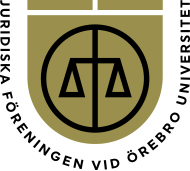 Juridiska Föreningen vid Örebro Universitets årsstämma den 23 november 2018.Plats: BIO-salen, Örebro Universitet.Tid: 18:00Årsstämmans öppnandeJustering av röstlängdVal av mötesordförandeStyrelsens förslag till mötesordförande är Elin Gustavsson.Val av mötessekreterareStyrelsens förslag till mötessekreterare är Emilia Hallberg.Val av rösträknareVal av justerareFrågan om stämman behörigen sammankallatsEnligt stadgarnas 4 kap. 12 § ska kallelsen vara medlemmarna tillhanda 3 veckor före årsstämman. Kallelse gick ut med nyhetsbrevet den 2 /11. Möteshandlingarna anslogs för medlemmarna på föreningens anslagstavla den 9/11. Motionerna anslogs för medlemmarna med styrelsens kommentar den 19/11.Adjungering av icke-medlemmarGodkännande av dagordningRedovisning av verksamhetsberättelse, resultaträkning samt balansräkningRedovisning av revisionsberättelse Fråga om ansvarsfrihet för styrelsen under verksamhetsåret 2017/2018Redogörelse för styrelsens verksamhetsplan avseende verksamhetsåret 2018/2019 Redogörelse för budgeten avseende verksamhetsåret 2018/19Redovisning av propositionerRedovisning av eventuella motionerMotion Hedersmedlemskap för Juristmässans projektledare 2017Motion Hedersmedlemskap för Juridiska Föreningens styrelse 2017/18Motion angående placering av Juridiska Föreningens kapitalMotion gällande stadgeändring samt införande av nytt kapitel om avstängning och uteslutning av medlemRedovisning av policydokumentLikabehandlingspolicyUppförandepolicyVarningsriktlinjerFörslag till valberedningStyrelsen föreslår Gabriella Ström och Helena Dzabic till valberedningen inför valmötet 2019Övriga frågorDiplomeringsceremonin Stämmans avslutandeSekreterare				Justerare______________________		______________________				Justerare				______________________